VOLUNTEER APPLICATIONName:		Address:					Postcode:	Phone (Home):			(Mobile):	Employer:		Address:					Postcode:	Phone (Work):		E-mail:		(NB: As we increasingly rely on e-mail to inform volunteers of vital news, events and changes can you please ensure you enter your E-mail address above).OCCUPATION / EXPERIENCE(Please tick)ARTICLED CLERK	Where?		STUDENT	Course / Year / Institution		OTHER:  Please specify	Areas of expertise or special interest	___________________________________________________________________________________________________________________________________________________________________________________________________________________________________	AVAILABILITYMoonee Valley Legal Service is open during the day from 9.00am - 5.00pm Monday to Friday and is staffed by salaried workers and some volunteers who assist with administration and/or special projects VOLUNTEER ROSTERMoonee Valley Legal Service operates a volunteer roster to coordinate volunteer placement and help ensure regular attendance.  Please indicate what times you are available.NOTE: The minimum requirements for volunteering require you to volunteer half day once per week OR a full day once a fortnight.Weekly 		Fortnightly		MONDAY	  9.00AM - 5.00PM 	  TUESDAY	  9.00AM - 5.00PM 	WEDNESDAY.	  9.00AM - 5.00PM  THURSDAY	  9.00AM - 5.00PM 	FRIDAY	  9.00AM - 5.00PM 	LANGUAGE SKILLSDo you speak another language apart from English?	No   	Yes   If yes, 	would you be willing to interpret?		No   	Yes   Please specify which language/s?	OTHER SKILLSPlease outline any other skills or experience you have which you think may be of assistance to the Moonee Valley Legal Service (e.g. Computer, admin, research, interpersonal, community etc.)Please outline why you wish to volunteer with the Moonee Valley Legal Service.Thank you for completing this application.  Please forward this form to admin@mvls.org.au.You will receive confirmation via email and be notified in due course the date of your interview/induction.                                 Lauren McAlpine - AdministrationIf you require any further information please phone the Centre on 9376-7929CHECK LIST (OFFICE USE ONLY)Police Check Completed					          Yes	Notes: (Internal Use Only):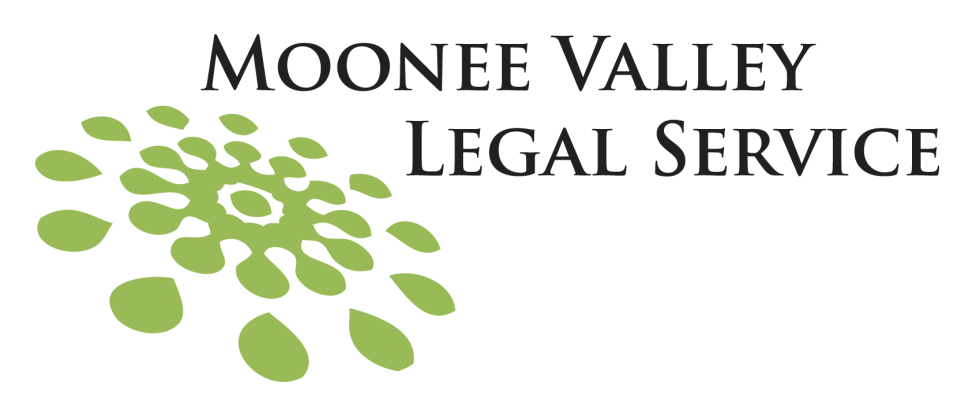 13a Wingate AvenueASCOT VALE.  VIC. 3032Phone:   (03)  9376 7929Fax:        (03)  9376 9748 Email:    admin@mvls.org.auAttendance Details (e.g. Friday non-legal) ______________________________Volunteer Agreement Returned  YesMembership Form Returned  YesCopy of Admission &/orPractising Certificate Returned	  Yes YesConfidentiality Agreement Returned  YesInduction UndertakenDate: 	/	/Training CompletedDate: 	/	/